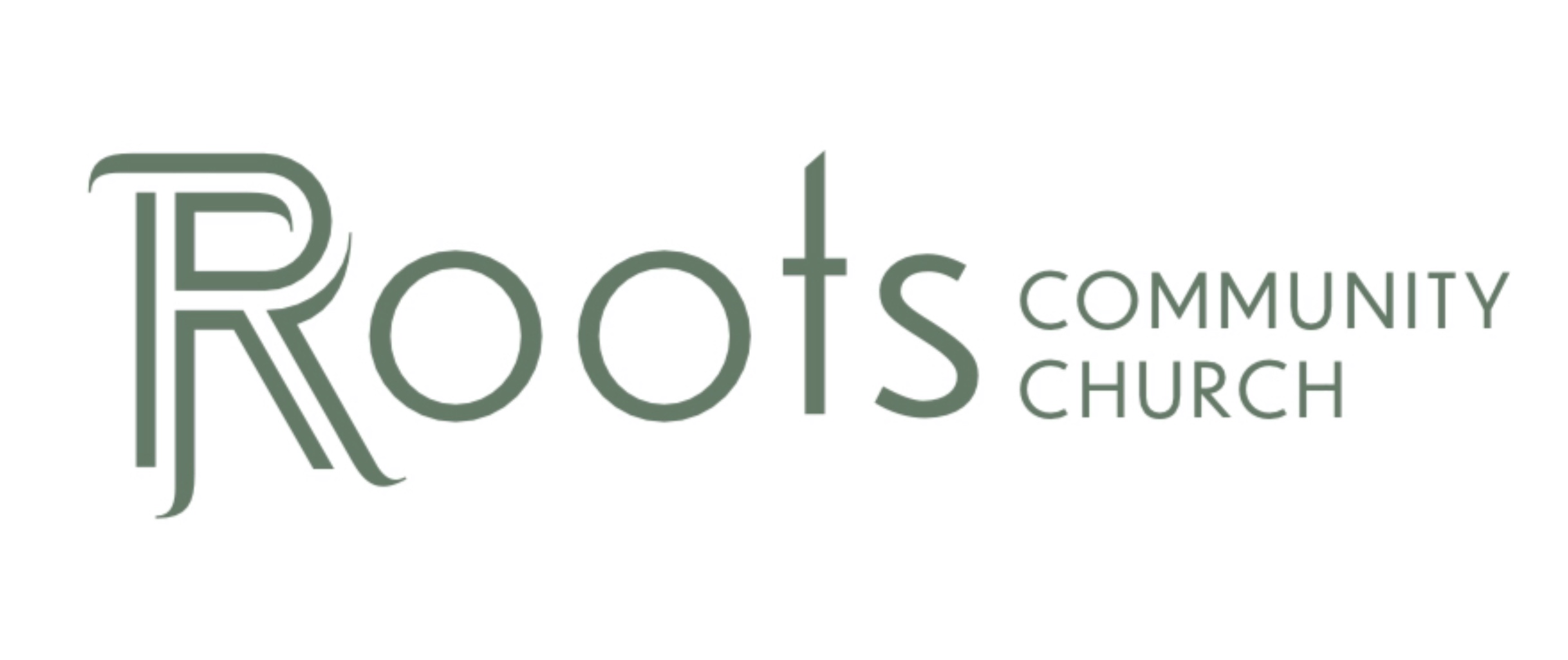 RCC Phoenix – 10.23.22 – How God Speaks (Week 2)God’s ________________2 Timothy 3:16-17 NLT“All Scripture is inspired by God and is useful to teach us what is true and to make us realize what is wrong in our lives. It corrects us when we are wrong and teaches us to do what is right. God uses it to prepare and equip his people to do every good work.”God __________  ________________  Scripture. When we learn something from Scripture or see a truth we’ve never seen before, God is communicating to us.________________ / ________________Acts‬ “Now there was a believer in Damascus named Ananias. The Lord spoke to him in a vision, calling, “Ananias!” “Yes, Lord!” he replied. The Lord said, “Go over to Straight Street, to the house of Judas. When you get there, ask for a man from Tarsus named Saul. He is praying to me right now. I have shown him a vision of a man named Ananias coming in and laying hands on him so he can see again.” “But Lord,” exclaimed Ananias, “I’ve heard many people talk about the terrible things this man has done to the believers in Jerusalem! And he is authorized by the leading priests to arrest everyone who calls upon your name.” But the Lord said, “Go, for Saul is my chosen instrument to take my message to the Gentiles and to kings, as well as to the people of Israel. And I will show him how much he must suffer for my name’s sake.”Virtually all Muslims having dreams of Jesus have the following aspects in common: Jesus ________________to them. Jesus tells them to _________ and ________________to a person at a certain place at a certain time. When the Muslim follows Jesus’ instructions, he or she finds the person at exactly the right time and place, and the person explains who Jesus truly is and presents the ________________.The Muslim believes that Jesus is the Messiah / Savior and places their _____________ in Him, renouncing Islam.Lee Strobel interview of a Muslim convert in the Middle East:If you ask former Muslims in the Middle East how they found Christ, “ _________ will say they saw Him in a dream.” When we have dreams that are certainly from God, He is communicating to us.His ________________Acts 16:6-10 NLT“Next Paul and Silas traveled through the area of Phrygia and Galatia, because the Holy Spirit had prevented them from preaching the word in the province of Asia at that time. Then coming to the borders of Mysia, they headed north for the province of Bithynia, but again the Spirit of Jesus did not allow them to go there. So instead, they went on through Mysia to the seaport of Troas. That night Paul had a vision: A man from Macedonia in northern Greece was standing there, pleading with him, “Come over to Macedonia and help us!” So we decided to leave for Macedonia at once, having concluded that God was calling us to preach the Good News there.”When we sense the leading of the Lord in our decision-making and way of living, God is communicating to us.Through ________________Romans‬ “In his grace, God has given us different gifts for doing certain things well. So if God has given you the ability to prophesy, speak out with as much faith as God has given you. If your gift is serving others, serve them well. If you are a teacher, teach well. If your gift is to encourage others, be encouraging. If it is giving, give generously. If God has given you leadership ability, take the responsibility seriously. And if you have a gift for showing kindness to others, do it gladly.When we learn more about God through others, God is communicating to us.________________ & ________________John 16:7-9 NLT“But in fact, it is best for you that I go away, because if I don’t, the Advocate won’t come. If I do go away, then I will send him to you. And when he comes, he will convict the world of its sin, and of God’s righteousness, and of the coming judgment. The world’s sin is that it refuses to believe in me.”Psalms‬ “You have done many good things for me, Lord, just as you promised. I believe in your commands; now teach me good judgment and knowledge. I used to wander off until you disciplined me; but now I closely follow your word. You are good and do only good; teach me your decrees.”When we are convicted of sin, God is disciplining us and communicating to us._______________ Ways at ________________Acts 10‬:“In Caesarea there lived a Roman army officer named Cornelius, who was a captain of the Italian Regiment. He was a devout, God-fearing man, as was everyone in his household. He gave generously to the poor and prayed regularly to God. One afternoon about three o’clock, he had a vision in which he saw an angel of God coming toward him. “Cornelius!” the angel said. Cornelius stared at him in terror. “What is it, sir?” he asked the angel. And the angel replied, “Your prayers and gifts to the poor have been received by God as an offering! Now send some men to Joppa, and summon a man named Simon Peter. He is staying with Simon, a tanner who lives near the seashore.” As soon as the angel was gone, Cornelius called two of his household servants and a devout soldier, one of his personal attendants. He told them what had happened and sent them off to Joppa. The next day as Cornelius’s messengers were nearing the town, Peter went up on the flat roof to pray. It was about noon, and he was hungry. But while a meal was being prepared, he fell into a trance. He saw the sky open, and something like a large sheet was let down by its four corners. In the sheet were all sorts of animals, reptiles, and birds. Then a voice said to him, “Get up, Peter; kill and eat them.” “No, Lord,” Peter declared. “I have never eaten anything that our Jewish laws have declared impure and unclean.” But the voice spoke again: “Do not call something unclean if God has made it clean.” The same vision was repeated three times. Then the sheet was suddenly pulled up to heaven. Peter was very perplexed. What could the vision mean? Just then the men sent by Cornelius found Simon’s house. Standing outside the gate, they asked if a man named Simon Peter was staying there. Meanwhile, as Peter was puzzling over the vision, the Holy Spirit said to him, “Three men have come looking for you. Get up, go downstairs, and go with them without hesitation. Don’t worry, for I have sent them.”God Never ________________ Scripture.